Publicado en Valencia el 20/04/2018 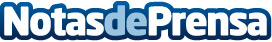 El empleado del futuro será un empleado internacional, según Training ExperienceEl nuevo escenario laboral que se ha dibujado en todo el planeta como consecuencia de la crisis económica ha hecho que el empleado, o la persona que busca un puesto de trabajo, tenga la necesidad de abarcar áreas y llevar a cabo acciones que antes siquiera se planteaba. Y todo ello, fuera de su país de origenDatos de contacto:Training ExperienceEmpresa de búsqueda de talentos en el MundoNota de prensa publicada en: https://www.notasdeprensa.es/el-empleado-del-futuro-sera-un-empleado Categorias: Internacional Nacional Valencia Emprendedores Recursos humanos http://www.notasdeprensa.es